NA PROBLÉMY NEJSTE SAMI!Máte sociální problém vy nebo někdo z Vaší rodiny a nevíte jak ho vyřešit, máte pocit, že Vám nikdo nepomůže? Pak jsme právě pro Vás zřídili konzultace Vašich sociálních problémů. Pomůžeme Vám najít vhodné řešení, na Vámi sdělený problém. např:	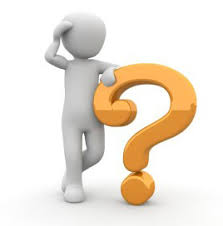 hmotná nouzenezaměstnanostsociální nerovnost vyvolávající konflikty narušení rodinných vztahůkriminalita a drogyzadluženostOd 18. ÚNORA 2020 v kulturním domě v Lubech (vchod do restaurace, první dveře na levé straně), každou sudou středu od 16:30 - 18:00 hodin. Nebo na telefonním čísle 734 205 532 (p. Michaela Kašová DiS.), kde je možné si domluvit i jiný termín schůzky. 									Za sociální výbor: Michaela Kašová Dis.Michaela Pecháčková  Ing. Naděžda Vargová